新 书 推 荐中文书名：《走进文字的世界》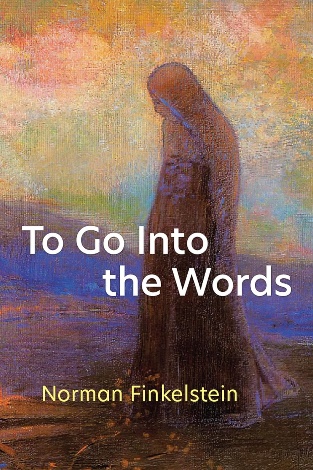 英文书名：TO GO INTO THE WORDS作    者：Norman Finkelstein出 版 社：University of Michigan Press代理公司：ANA/Jessica页    数：222页出版时间：2023年12月代理地区：中国大陆、台湾审读资料：电子稿类    型：文学研究内容简介：以批判的眼光看待超越，从根本上愉悦语言。《走进文字的世界》是著名诗人、犹太文学学者诺曼·芬克尔斯坦（Norman Finkelstein）的最新散文评论集。该书通过对威廉·布朗克（William Bronk）、海伦·亚当（Helen Adam）和纳撒尼尔·麦基（Nathaniel Mackey）等诗人的严谨研究，探讨了当代诗歌通过激进的语言愉悦对超越的迷恋。芬克尔斯坦通过解析某一首诗，寻求其中蕴含的“悟性”或洞察力，从而让其他读者能够更好地理解和欣赏作品。凭借芬克尔斯坦撰写13本诗集和6本文学评论集的经验，《走进文字的世界》一如既往地为读者提供了经过深思熟虑和巧妙描绘的具有变革意义的见解。这本书向诗人、学者和读者展示了“现代诗歌中的悟性”，从而打开了诗歌的世界。作者简介：诺曼·芬克尔斯坦（Norman Finkelstein）是美国泽维尔大学（Xavier University）英语系名誉教授，曾在该校任教四十年，教授诗歌、当代美国文学、现代犹太文学和弗洛伊德等课程。他著有14本诗集和6本文学评论集，并撰写了大量有关现代诗歌和犹太文学的文章。他最近的评论著作是《像一个黑暗的拉比：现代诗歌与犹太文学想象》（Like a Dark Rabbi: Modern Poetry and the Jewish Literary Imagination）（希伯来联合学院出版社，2019年）；近期诗集包括《在一颗破碎的星星上》（In a Broken Star）（2021年）和《进一步的冒险》（Further Adventures）（2023年）。他还撰写并编辑诗歌评论博客“不安的使者”（Restless Messengers）（https://www.poetryinreview.com/）。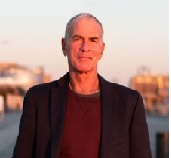 媒体评论：“几十年来，诺曼·芬克尔斯坦一直在挖掘诗人们深邃的内心世界，对他而言，写作已经超越了创意表达和文化评论，进入了精神领域。在《走进文字的世界》一书中，他继续其开创性的工作，探索了海伦·亚当、迈克尔·帕尔默和纳撒尼尔·麦基等不同作家富有远见的诗学。这本书，以及芬克尔斯坦的全部作品，之所以与众不同，是因为在一章又一章中，我们看到哲学家之石正在被人打磨，被一位深知最吸引人的批评其实是一种庆祝形式的人打磨。”----德里克·波拉德（Derek Pollard），《诗人论诗》（Poets on Poetry）系列编辑，《濒临光明与美好》（On the Verge of Something Bright and Good）的作者。“芬克尔斯坦是我们最具洞察力的诗人批评家之一，他在文章中结合自己几十年来与当代重要诗人的对话，为我们提供了对他们作品的精湛解读。最后几节探讨了包括芬克尔斯坦本人在内的世俗犹太诗人的诗歌和评论中的诺斯替主义冲动，这种冲动通过语言引导他们‘围绕某个……不存在的中心，而这个中心仍然具有令人信服的力量’。” ----小伊丽莎白·T·格雷（Elizabeth T. Gray Jr.）“格舒姆•索罗姆（Gershom Scholem）认为我们不是通过系统而是通过评论来接近真理。在这些关于从威廉·布朗克到纳撒尼尔·麦基等一系列诗人的文章中，诺曼·芬克尔斯坦提供了一系列系统——解构主义、新批评、弗洛伊德精神分析、马克思唯物主义等等——的评论。其中最重要的是“悟性”这一概念，即对“我们是谁”以及“我们可能成为谁”的洞察力的追求。此外，在芬克尔斯坦对米德拉什的评论中，我们还发现了对芬克尔斯坦本人诗歌的最佳评论。打开这本书，就打开了世界。”----罗伯特·阿尚博（Robert Archambau），《诗歌与无用性：从柯勒律治到阿什贝利》《走进文字的世界》致谢引言威廉·布朗克海伦·亚当罗纳德·约翰逊迈克尔·帕尔默纳撒尼尔·麦基保罗·布雷劳伦斯·约瑟夫完全的米德拉什世俗犹太文化及其激进诗意的不满转折大师感谢您的阅读！请将反馈信息发至：版权负责人Email：Rights@nurnberg.com.cn安德鲁·纳伯格联合国际有限公司北京代表处北京市海淀区中关村大街甲59号中国人民大学文化大厦1705室, 邮编：100872电话：010-82504106, 传真：010-82504200公司网址：http://www.nurnberg.com.cn书目下载：http://www.nurnberg.com.cn/booklist_zh/list.aspx书讯浏览：http://www.nurnberg.com.cn/book/book.aspx视频推荐：http://www.nurnberg.com.cn/video/video.aspx豆瓣小站：http://site.douban.com/110577/新浪微博：安德鲁纳伯格公司的微博_微博 (weibo.com)微信订阅号：ANABJ2002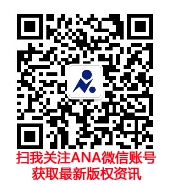 